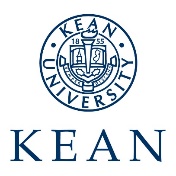 Office of Accessibility Services1000 Morris Avenue Kean Wellness Center Downs Hall Room 122Email: accessibilityservices@kean.eduMeal Plan Exemption RequestNon-Medical  Student Information: Name (please print clearly):  ________________________________________Kean ID#: ____________________         Kean Email:  ____________________________Cell Phone #: ________________________  Home Phone #:  ___________________________Status: Incoming First-Year Student     Transfer Student   Returning Student     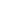 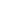 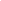 Exemption Request is for: Fall:     Spring:              Academic year ______________    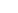 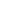 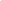 I am requesting: ❑ Meal Plan reduction                                ❑ No Meal Plan   I have met with on campus Gourmet Dining Services to review my request:  Yes    No 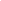 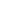   Name of person you met with:  _____________________________REASON FOR EXEMPTION REQUEST❑  RELIGIOUS Documentation from your religious leader supporting your request and specifying food that you can and cannot eat and any special preparations that are required❑  OTHER (Please explain)   IMPORTANT INFORMATION: 1. Submission of this form does not guarantee the specific exemption requested will be granted. You will be informed of the decision in writing.  2. You are responsible for full payment of your current meal plan, unless you are notified in writing that an exemption has been approved. 3. Work/Internship Exemptions: Approvals are for one semester only. Residents must apply each semester.4. Religious Exemptions: Approvals are for the entire student enrollment period. 5. Applications are due by July 1st (Fall), December 1st (Spring), and April 1st (Summer). 